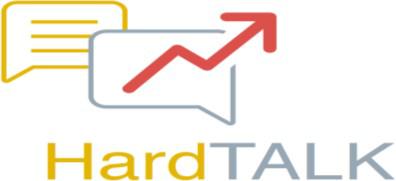 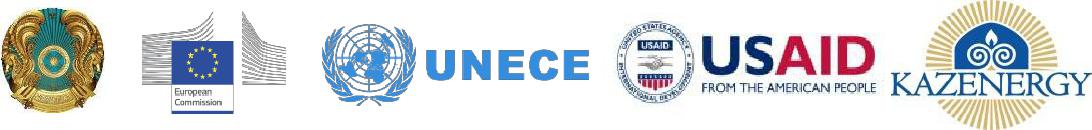 Приоритетные действия по стимулированию использования возобновляемых источников энергии в КазахстанеАстана, 27 апреля 2018 годаНа основе Концепции перехода к зеленой экономике были поставлены конкретные и амбициозные цели по расширению использования возобновляемых источников энергии. Возобновляемая энергия рассматривается как средство для диверсификации энергетического баланса и снижения углеродной интенсивности в энергетическом секторе. В 2018 году состоится первый раунд аукционов по возобновляемым источникам энергии, что является частью усилий Казахстана по внедрению возобновляемых источников энергии на конкурентной основе. В ходе Hard Talk по политике в области возобновляемых источников энергии, который состоялся 26 и 27 апреля с участием многочисленных заинтересованных сторон, были предложены следующие приоритетные действия, чтобы развить этот импульс и способствовать дальнейшему развитию возобновляемых источников энергии в Казахстане.Общая структура1. Продолжить развитие существующей энергетической стратегии, которая будет приведена в соответствие с климатическими целями и прямо увязана с другими секторами, такими как водоснабжение и сельское хозяйство, и дополнить эту стратегию подробными планами действий, такими как Национальный план действий по возобновляемым источникам энергии (NREAP).2. Обеспечить независимость и автономность комплексного регулирующего органа, контролирующего деятельность рынка, тарифы, лицензии, качество услуг и конкуренцию.3. Создать отдельное специализированное агентство по внедрению возобновляемых источников энергии, в обязанности которого входит мониторинг, обеспечение соблюдения и оценка.4. Принять долгосрочную стратегию для общего баланса генерации, которая поддерживает внедрение возобновляемой энергии с помощью гибких и децентрализованных технологий (например, солнечные фотоэлектрические системы на крыше).5. Ввести требования к инвестициям в энергосистему в соответствии с целями внедрения возобновляемой энергии для гармонизации планирования инвестиций в энергосистему и использования  возобновляемой энергии.6. Устранить рыночные искажения, вызванные перекрестным субсидированием технологий генерации, которые препятствуют отражению реальных затрат энергии.7. Свяжите стоимость возобновляемой энергии с ценовым пределом более динамично, в качестве переходной меры, чтобы позволить «обычным покупателям» возместить свои затратыСектор возобновляемой энергетики8. Содействовать ответственности операторов национальных систем за включение возобновляемых источников энергии в их стратегическое планирование и обеспечение соответствующего развития компетенций.9. Установить правила, охватывающие подробные и прозрачные условия подключения к сети, чтобы снизить риски инвесторов.10. Принять меры по улучшению банковской деятельности, с акцентом на:Законодательную защиту соглашений о покупке электроэнергии (PPA) от изменений;Введение перехода прав при не выполнении обязательств кредиторов;Повышение эффективности сокращения платежей для выявления затрат, понесенных системным оператором из-за недостаточных технического обслуживания или требований к инвестициям в сеть.11. Повысить кредитоспособность отдельного покупателя, Финансового расчетного центра (FSC), включая пересмотр адекватности резервного фонда FSC и пересмотр вариантов повышения кредитоспособности посредством соответствующих гарантий.12. Обеспечить адекватность индексации тарифов при инфляции и колебаниях валютных курсов, включая эффективный способ устранения промежутка времени между подписанием соглашения о о продаже электроэнергии и вводом в эксплуатацию  станции на ВИЭ.Аукционы13. Облегчить участие иностранных инвесторов, предоставив четкие правила и предпосылки, а также предоставляя  всю информацию на английском языке.14. Уточнить режим предоставления земельных участков, в частности, в отношении необходимости проведения тендеров или связанных с ними процессов.15. Изменить правила аукциона для усиления конкуренции с акцентом на:Объявление минимальной цены до каждого аукциона;Периодическую адаптация максимальной цены на основе уровней торгов предыдущего периода торгов для каждой технологии;Обеспечение стандартов подключения предоставляется через аукцион для случаев, когда земельный участок был определен;Публикацию истории торгов после завершения каждого аукциона.2